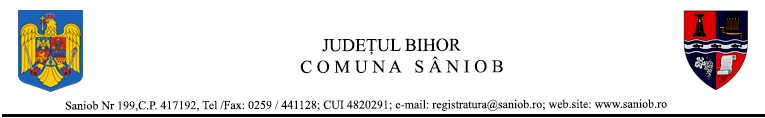 PROIECT DE HOTĂRÂRE 
privind indexarea impozitelor și taxelor locale pentru anul 2023
Primarul Comunei Sâniob, judetul Bihor, azi 18.03.2022,
Având în vedere:
- referatul de aprobare nr.927 /18.03. 2022 al primarului comunei Sâniob din care reiese necesitatea si oportunitatea adoptarii unei hotarari privind indexarea impozitelor și taxelor locale pentru anul 2023.
- raportul de specialitate intocmit de către Compartimentul de resort, inregistrat cu nr.928/18.03.2022.
În conformitate cu prevederile:-  Titlulului IX din Legea nr. 227/2015 privind codul fiscal, cu modificarile si completarile ulterioare, ale Titlului IX: Impozite şi taxe locale din H.G. nr.1/2016 pentru aprobarea Normelor metodologice de aplicare a Codului Fiscal, cu modificările şi completările ulterioare, - art. 16 alin. (2) si art. 27 din Legea nr. 273/2006 privind finantele publice locale, cu modificările şi completările ulterioare, -  art.7,al.(4) si al.(13) din Legea nr. 52/2003 privind transparenţa decizionala in administraţia publica, republicata, cu completarile si modificarile ulterioare;
-  art. 87 alin. (3), art. 129 alin. (2) lit. b), alin. (4) lit. c), art. 139 alin.(1), alin. (3), art. 140 alin. (1), art.196 alin. (1) lit. a), art. 197 alin. (1)- (2), alin. (4)-(5), art. 198 alin. (1)-(2), art. 243 alin. (1) din O.U.G. nr. 57/2019 privind codul administrativ, cu modificările şi completările ulterioare,
În temeiul art.129 alin (2) lit.c, art.196 alin (1) din OUG nr.57/2019 privind Codul Administrativ
            Propune Consiliului Local al Comunei Sâniob adoptarea urmatoarei
 HOTĂRÂRI:Art. 1. - Pentru anul fiscal 2023, impozitele și taxele locale datorate de contribuabili, persoane fizice și juridice, se indexează cu 5.1 %, față de impozitele și taxele locale datorate de contribuabili, persoane fizice și juridice pentru anul fiscal 2022, așa cum au fost aprobate prin Hotărârea Consiliului local al comunei Sâniob, nr.13 /31.01.2022 privind completarea HCL nr.107/15.12.2021 privind stabilirea impozitelor si taxelor locale pentru anul fiscal 2022.
Art. 2. - Limitele amenzilor prevăzute la art. 493, alin. (3) și alin. (4) din Legea nr. 227/2015 privind Codul fiscal, cu modificările și completările ulterioare, pentru anul fiscal 2023, se indexează cu 5.1 %.
Art. 3. - Impozitele şi taxele locale stabilite prin prezenta hotărâre, constituie venituri proprii ale bugetului local al comunei Sâniob, pentru anul fiscal 2023.
Art. 4. - Prevederile prezentei hotărâri se aplică începând cu data de 01 ianuarie 2023.
Art. 5. - Prezenta hotărâre poate fi contestată în termenul şi în condiţiile Legii nr. 554/2004 privind contenciosul administrativ, cu modificările şi completările ulterioare.
Art. 6. - Cu ducerea la indeplinire a prezentei hotarari se imputerniceste Compartimentul financiar contabil din cadrul aparatului de specialitate a Primarului Comunei Sâniob.
Art. 7. - Prezenta hotărâre se comunică: Instituţiei Prefectului Judeţului Bihor, Primarului comunei Sâniob, compartimentului financiar-contabil, și se aduce la cunoştiinţă publică prin afişare pe site-ul primariei Sâniob .INIȚIATOR
PRIMARJacint ZATYKONr.927/18.03.2022REFERAT DE APROBARE
la proiectul de hotărâre privind indexarea impozitelor şi taxele locale pentru anul 2023
         Având în vedere indexarea impozitelor și taxelor locale, conform art.491 din Legea nr. 227/2015 privind Codul fiscal, cu modificările și completările ulterioare, care precizează că:
” (1) În cazul oricărui impozit sau oricărei taxe locale, care constă într-o anumită sumă în lei sau care este stabilită pe baza unei anumite sume în lei, sumele respective se indexează anual, până la data de 30 aprilie, de către consiliile locale, ţinând cont de rata inflaţiei pentru anul fiscal anterior, comunicată pe site-urile oficiale ale Ministerului Finanţelor Publice şi Ministerului Lucrărilor Publice, Dezvoltării şi Administraţiei.”
       Conform dispozițiilor legale sumele indexate se aprobă prin hotărărea Consiliului Local și se aplică în anul fiscal următor.
       Sunt supuse indexării și sumele reprezentând limitele amenzilor contravenționale prevăzute de Legea nr.227/2015 sau instituite de autoritatea publică locală astfel cum este prevăzut de art.493 alin.7 din Codul Fiscal “Limitele amenzilor prevăzute la alin.3 și 4 se actualizează prin hotărâre a consiliilor locale conform procedurii stabilite la art.491.”
        Pentru indexarea impozitelor şi taxelor locale aferente anului 2023 se va utiliza rata inflaţiei de 5.1% comunicată pe site-ul oficial al Ministerului Dezvoltării Regionale și Administrației Publice prin adresa Institutului Național de Statistică.
        Prin Legea nr.296/2020 privind modificarea și completarea Legii nr.227/2015 privind Codul
Fiscal, la art.491 a fost introdus un nou alineatul 11 care stabilește că:
“11) Prin excepţie de la prevederile alin. (1), sumele prevăzute în tabelul prevăzut la art. 470 alin. (5) şi (6) se indexează anual în funcţie de rata de schimb a monedei euro în vigoare în prima zi lucrătoare a lunii octombrie a fiecărui an şi publicată în Jurnalul Uniunii Europene şi de nivelurile minime prevăzute în Directiva 1999/62/CE de aplicare la vehiculele grele de marfă pentru utilizarea anumitor infrastructuri. Cursul de schimb a monedei euro şi nivelurile minime, exprimate în euro, prevăzute în Directiva 1999/62/CE de aplicare la vehiculele grele de marfă pentru utilizarea anumitor infrastructuri se comunică pe site-urile oficiale ale Ministerului Finanţelor Publice şi Ministerului Lucrărilor  publice, Dezvoltării şi Administraţiei.”
            Astfel, sumele prevăzute în tabelul prevăzut la art. 470 alin. (5) şi (6) din Legea nr.227/2015
privind Codul fiscal vor fi indexate, prin promovarea unui proiect de HCL, ulterior publicării ratei de
schimb a monedei euro în vigoare în prima zi lucrătoare a lunii octombrie a fiecărui an şi publicată în
Jurnalul Uniunii Europene.
          Precizăm faptul că indexarea impozitelor și taxelor locale cu rata inflației este o obligație legală a autorității deliberative.
           În vederea recuperării decalajului generat de rata inflației înregistrată în anul 2021 comunicată de Institutul Național de Statistică, inițiez conform art.136 din OG nr.57/2019 privind Codul administrativ, proiectul de hotărâre privind indexarea nivelului impozitelor și taxelor care constă într-o anumită sumă în lei, cât și a limitelor amenzilor contravenționale cu rata inflației de 5,1%, conform anexei nr.1, începând cu anul 2023.
INIȚIATOR
PRIMAR,Jacint ZATYKONr.928/18.03.2022RAPORT DE SPECIALITATE
privind indexarea impozitelor şi taxelor locale pentru anul 2023
       Prin referatul de aprobare nr.927/18.03.2022 și proiectul de hotărâre,  Primarul comunei Sâniob, d-nul Zatyko Jacint propune indexarea nivelului impozitelor și taxelor care constă într-o anumită sumă în lei, cât și a limitelor amenzilor contravenționale cu rata inflației de 5,1%, conform anexei nr.1, începând cu anul 2023.
       Dispozițiile art.491 din Legea nr. 227/2015 privind Codul fiscal, cu modificările și completările ulterioare, precizează expres obligația indexării impozitelor și taxelor locale:
“ (1) În cazul oricărui impozit sau oricărei taxe locale, care constă într-o anumită sumă în lei sau care este stabilită pe baza unei anumite sume în lei, sumele respective se indexează anual, până la data de 30 aprilie, de către consiliile locale, ţinând cont de rata inflaţiei pentru anul fiscal anterior, comunicată pe site-urile oficiale ale Ministerului Finanţelor Publice şi Ministerului Lucrărilor Publice, Dezvoltării şi Administraţiei.”
        Conform dispozițiilor legale sumele indexate se aprobă prin hotărărea Consiliului Local
și se aplică în anul fiscal următor.
        Sunt supuse indexării și sumele reprezentând limitele amenzilor contravenționale prevăzute de Legea nr.227/2015 sau instituite de autoritatea publică locală astfel cum este prevăzut de art.493 alin.7 din Codul Fiscal “Limitele amenzilor prevăzute la alin.3 și 4 se actualizează prin hotărâre a consiliilor locale conform procedurii stabilite la art.491.”
        Nivelul ratei inflației comunicată pe site-ul Ministerului Lucrărilor Publice, Dezvoltării și Administratiei este 5,1%.
        Prin Legea nr.296/2020 privind modificarea și completarea Legii nr.227/2015 privind Codul Fiscal, la art.491 a fost introdus un nou alineat, - 11 care stabilește că:
“11) Prin excepţie de la prevederile alin. (1), sumele prevăzute în tabelul prevăzut la art.470 alin. (5) şi (6) se indexează anual în funcţie de rata de schimb a monedei euro în vigoare în prima zi lucrătoare a lunii octombrie a fiecărui an şi publicată în Jurnalul Uniunii Europene şi de nivelurile minime prevăzute în Directiva 1999/62/CE de aplicare la vehiculele grele de marfă pentru utilizarea anumitor infrastructuri. Cursul de schimb a monedei euro şi nivelurile minime, exprimate în euro, prevăzute în Directiva 1999/62/CE de aplicare la vehiculele grele de marfă pentru utilizarea anumitor infrastructuri se comunică pe site-urile oficiale ale Ministerului Finanţelor Publice şi Ministerului Lucrărilor Publice, Dezvoltării şi Administraţiei.”
        Astfel, sumele prevăzute în tabelul prevăzut la art. 470 alin. (5) şi (6) din Legea nr.227/2015 privind Codul fiscal vor fi indexate, prin promovarea unui proiect de HCL, ulterior publicării ratei de schimb a monedei euro în vigoare în prima zi lucrătoare a lunii octombrie a fiecărui an şi publicată în Jurnalul Uniunii Europene.
         Precizăm faptul că indexarea impozitelor și taxelor locale cu rata inflației este o obligație legală a autorității deliberative.
         În temeiul art.129 alin.2 lit.b și alin.4 lit.c, art.139 alin.3, art.140 și art.196 alin.1 lit.a din OUG nr.57/2019 privind Codul administrativ propunem spre aprobare Consiliului Local proiectul de hotărâre privind indexarea nivelului impozitelor și taxelor care constă într-o anumită sumă în lei, cât și a limitelor amenzilor contravenționale cu rata inflației de 5,1%, conform anexei nr.1, începând cu anul 2023.Întocmit,Inspector,Laszlo Eniko